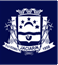 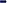 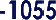 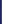 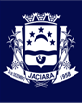 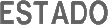 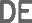 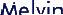 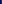 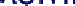 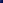 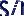 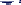 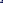 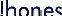 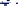 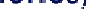 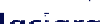 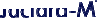 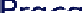 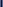 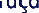 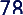 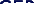 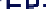 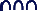 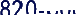 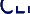 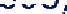 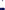 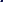 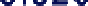 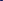 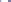 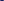 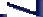 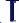 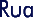 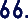 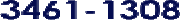 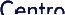 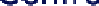 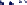 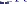 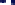 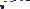 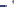 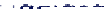 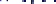 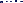 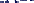 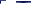 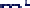 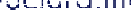 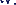 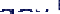 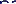 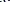 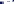 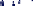 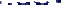 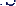 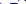 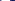 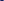 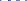 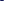 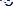 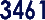 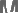 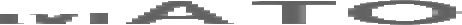 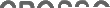 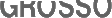 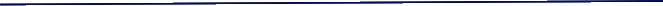 ESCALA DE MÉDICOS DAS UNIDADES BÁSICAS DE SAÚDE DE JACIARA – MT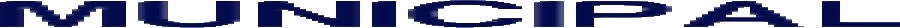 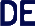 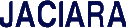 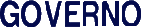 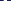 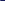 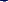 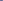 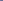 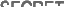 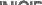 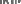 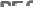 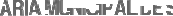 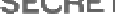 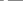 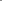 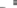 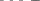 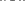 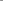 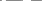 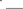 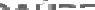 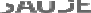 JANEIRO/2021Obs.: Em virtude da pandemia de COVID-19 alguns médicos também prestam atendimento no Hospital Municipal de Jaciara para apoiar a equipe já atuante.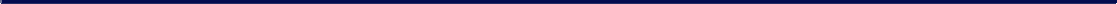 MédicoCRM - MTSITUAÇÃOUBSCarga HoráriaAna Gabriela Pasqualoto11005AtuanteUBS 0140 hs semanaisFabiana Verniano4143AtuanteUBS 0240 hs semanaisCarlon Vilela Borges1180AtuanteUBS 0340 hs semanaisJosé Antônio Marques2037AtuanteUBS 0440 hs semanaisElder Rocha Lemos9910AtuanteUBS 0540 hs semanaisUBS 0640 hs semanaisAmélia Maria da Silva7753AtuanteUBS 0740 hs semanaisVanessa Cristina Santini Santana9500AtuanteUBS 0840 hs semanais